HPUMCBy: LaneI go to church today,I need to go and praise,I go to Sunday school almost every Sunday,I sometimes go to choir,And I’ve been in three musicals,And sometimes I even go to Cornerstone with my parents,HPUMC means Highland Park United Methodist Church.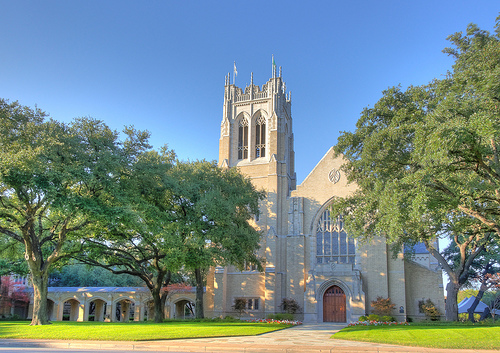 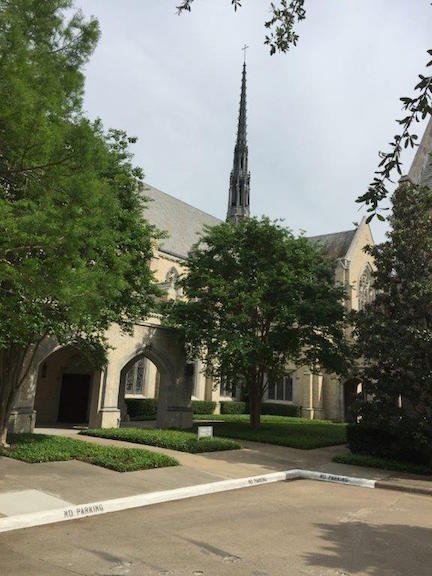 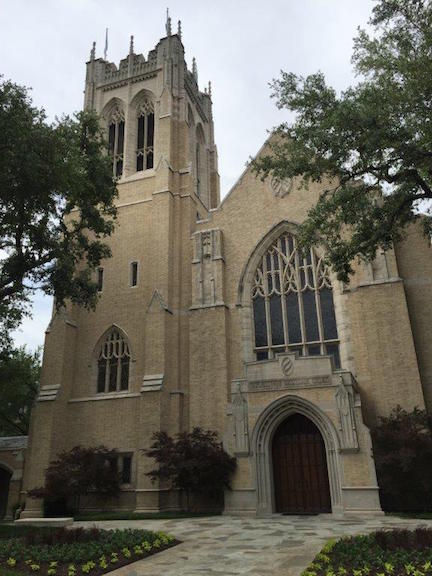 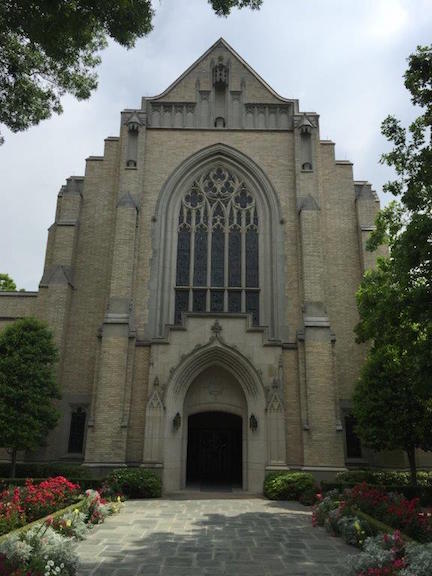 